8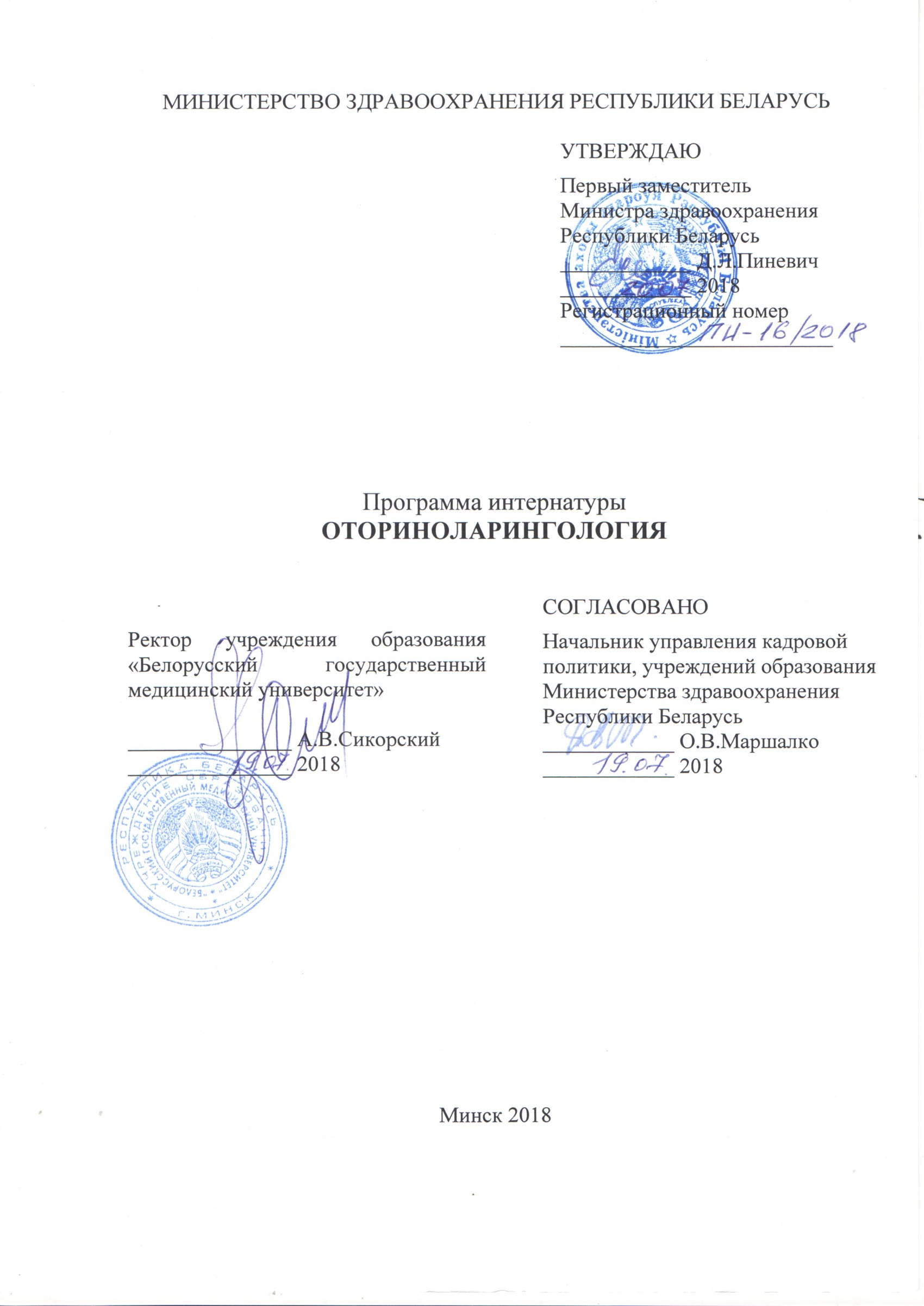 АВТОРЫ:П.А.Затолока, заведующий кафедрой болезней уха, горла, носа учреждения образования «Белорусский государственный медицинский университет», доктор медицинских наук, доцент; А.Р.Сакович, доцент кафедры болезней уха, горла, носа учреждения образования «Белорусский государственный медицинский университет», доктор медицинских наук, доцент;И.В.Долина, доцент кафедры болезней уха, горла, носа учреждения образования «Белорусский государственный медицинский университет», кандидат медицинских наук, доцентРЕЦЕНЗЕНТЫ:Кафедра оториноларингологии государственного учреждения образования «Белорусская медицинская академия последипломного образования»;Н.И.Гребень, директор государственного учреждения «Республиканский научно-практический центр оториноларингологии», главный внештатный оториноларинголог Министерства здравоохранения Республики Беларусь, кандидат медицинских наукРЕКОМЕНДОВАНА К УТВЕРЖДЕНИЮ:Научно-методическим советом учреждения образования «Белорусский государственный медицинский университет» (протокол № 8 от 18.04.2018)ОГЛАВЛЕНИЕПОЯСНИТЕЛЬНАЯ ЗАПИСКАПрограмма интернатуры по специальности «Оториноларингология» разработана на основании приказа Министерства здравоохранения Республики Беларусь от 13.02.2018 № 111 «О перечне специальностей интернатуры и некоторых вопросах организационно-методического обеспечения интернатуры». Срок и порядок прохождения интернатуры, перечень организаций здравоохранения,  являющихся базами интернатуры, определяется Министерством здравоохранения Республики Беларусь.Цель интернатуры по специальности «Оториноларингология» – формирование и совершенствование профессиональных компетенций врача-специалиста хирургического профиля в условиях оказания первичной, специализированной, высокотехнологичной, медико-социальной и паллиативной медицинской помощи.Задачи интернатуры по специальности «Оториноларингология»:углубление и систематизация знаний по диагностике, лечению и профилактике заболеваний оториноларингологических органов, медицинской реабилитации и диспансеризации пациентов с оториноларингологическими заболеваниями;овладение методами оказания медицинской помощи при неотложных состояниях в оториноларингологии;развитие клинического мышления врача-специалиста;приобретение и совершенствование практических навыков, необходимых для самостоятельной трудовой деятельности, в том числе с использованием высокотехнологичного медицинского оборудования;совершенствование знаний нормативных правовых актов по оказанию медицинской помощи населению Республики Беларусь.В период подготовки врач-интерн выполняет диагностическую и лечебную работу, проводит диагностические и лечебные манипуляции, осуществляет оформление медицинской документации. Участвует в обучающих семинарах, вебинарах и конференциях, знакомится с современной медицинской техникой, методиками, посещая специализированные выставки. Присутствует на обходах заведующего отделением, врачебных и клинико-патологоанатомических конференциях. Готовит реферативные сообщения по научным публикациям, выполняет научно-практическую работу, проводит работу по формированию здорового образа жизни. В основе практической подготовки лежит самостоятельная работа врача-интерна по приобретению навыков обследования пациентов с заболеваниями оториноларингологических органов, оценки результатов дополнительных методов исследований, составления и реализации программ диагностики и лечения. Задачи подготовки врача-специалиста решаются посредством практической работы в оториноларингологических отделениях больничных организаций и в оториноларингологических кабинетах амбулаторно-поликлинических организаций в соответствии с разделами плана и программы интернатуры, квалификационными требованиями. ПРИМЕРНЫЙ ПЛАН ПОДГОТОВКИСОДЕРЖАНИЕ ПРОГРАММЫ1. Общие разделы по специальности 1.1. Организация оториноларингологической помощи в Республике Беларусь Организация первичной и специализированной медицинской помощи пациентам с оториноларингологическими заболеваниями в Республике Беларусь. Юридические основы работы врача-оториноларинголога. Медицинская этика и деонтология в оториноларингологии. Правила ведения медицинской документации. Порядок проведения диспансеризации пациентов с оториноларингологическими заболеваниями.1.2. Организация работы оториноларингологического кабинета в поликлиникеОрганизация работы оториноларингологического кабинета поликлиники. Консультативно-диагностическая, лечебная, организационно-методическая, санитарно-просветительная и психотерапевтическая функции врачей-оториноларингологов. Диспансеризация и медицинская реабилитация пациентов с оториноларингологическими заболеваниями. 1.3. Методы обследования в оториноларингологииОбщие принципы обследования пациентов в оториноларингологии. Особенности оториноларингологического обследования в разных возрастных и социальных группах населения. Общеклинические методы обследования пациентов с оториноларингологическими заболеваниями. Дополнительные методы диагностики оториноларингологических заболеваний. Лабораторные исследования: общеклинические, биохимические, морфологические, микробиологические, иммунологические. Нормальные возрастные величины лабораторных показателей, особенности оценки. Эндоскопические и микроскопические исследования полости носа, околоносовых пазух, носоглотки, полости уха, гортани.1.4. Организация работы оториноларингологического отделения в больничной организации здравоохраненияСтруктура и организация работы оториноларингологического отделения в больничной организации здравоохранения. Санитарно-противоэпидемический режим в оториноларингологических отделениях больниц. Асептика и антисептика в оториноларингологии.2. Частные разделы по специальности 2.1. Болезни ухаВоспаления наружного уха (фурункул, рожа, перихондрит, диффузный наружный отит, серные пробки). Отомикоз. Инородные тела уха у детей и взрослых, способы удаления. Острый гнойный средний отит, показания к парацентезу и тимпанопункции. Острый мастоидит, его разновидности (зигоматит, шейно-верхушечный мастоидит, петрозит). Острый средний отит при инфекционных заболеваниях. Острый средний отит новорожденных и детей грудного возраста. Антрит явный и латентный, показания к антропункции, антротомии. Рецидивирующий острый средний отит у детей. Хронический гнойный средний отит (хронический туботимпанальный гнойный средний отит, хронический эпитимпано-антральный гнойный средний отит). Механизмы возникновения холестеатомы, хирургическое лечение (антродренаж, аттикоантротомия, общеполостная ушная операция, тимпанопластика, принципы, варианты, условия выполнения). Особенности течения и лечения хронического среднего отита у детей. Паралич лицевого нерва при острых и хронических средних отитах. Тимпаногенные лабиринтиты. Отогенные внутричерепные осложнения. Экстрадуральный абсцесс, синус-тромбоз, абсцесс мозга, мозжечка, гнойный менингит, менингоэнцефалит, арахноидит. Отогенный сепсис, его клинические формы. Особенности клинического течения внутричерепных отогенных осложнений у детей. Экссудативный средний отит. Аэроотит. Адгезивный средний отит. Отосклероз. Болезнь Меньера. Позиционный лабиринтный синдром. Принципы неотложной медицинской помощи при острых дисфункциях лабиринта. Острая нейросенсорная тугоухость у взрослых и детей. Хроническая нейросенсорная тугоухость у взрослых и детей. Травмы наружного уха, неотложная медицинская помощь.Осмотр пациентов с заболеваниями уха, сбор анамнеза, физикальное обследование, оценка тяжести состояния, выставление предварительного диагноза, составление плана лабораторных и инструментальных методов исследования и интерпретация полученных данных, дифференциальная диагностика, выставление окончательного диагноза, назначение базисного и симптоматического лечения, мероприятий медицинской реабилитации. Динамическое наблюдение за пациентами. Выявление факторов риска развития осложнений. Выполнение лечебно-диагностических врачебных манипуляций: зондирование надбарабанного пространства, определение подвижности барабанной перепонки при помощи воронки Зигле, промывание уха, продувание ушей по Политцеру, катетеризация слуховых труб, удаление инородного тела из уха тупым крючком и промыванием уха, промывание надбарабанного пространства, тимпанопункция, парацентез, удаление полипов и грануляций из барабанной полости, антромастоидотомия, вскрытие абсцессов наружного уха, хирургическая обработка при ранениях наружного уха. Ведение медицинской документации. Экспертиза временной нетрудоспособности. Определение показаний для направления на медико-социальную экспертизу. Диспансеризация пациентов с заболеваниями уха. Проведение профилактических осмотров. Осуществление эффективных коммуникаций с пациентами и их родственниками. Проведение санитарно-просветительной работы, пропаганда санитарно-гигиенических знаний и здорового образа жизни.2.2. Болезни носа и околоносовых пазухВрожденные аномалии развития носа. Врожденная атрезия хоан (распознавание, методы лечения). Наружные и внутренние мозговые грыжи носа. Врожденные и приобретенные деформации перегородки носа. Инородные тела носа. Инородные тела околоносовых пазух. Фурункул носа. Принципы диагностики и лечения осложненной формы фурункула носа. Острый насморк у взрослых и детей старшего возраста. Острый ринофарингит у детей грудного возраста. Хронические риниты у взрослых и детей (катаральный, гипертрофический, атрофический). Значение профессиональных факторов в развитии различных форм хронического ринита. Вазомоторный ринит (нейровегетативная форма). Озена, дифференциальная диагностика с простым атрофическим ринитом, склеромой. Острый верхне-челюстной синусит, этмоидит, фронтит, сфеноидит. Острый остеомиелит верхней челюсти у детей. Хронические синуситы. Хронический полипозный риносинусит. Острый и хронический одонтогенный верхне-челюстной синусит, особенности лечения. Грибковый верхне-челюстной синусит, особенности лечения. Проявления аллергии со стороны носа, диагностика. Поллинозы. Аллергический риносинусит. Дифференциальная диагностика хронического синусита и злокачественных новообразований носа и околоносовых пазух. Орбитальные осложнения синуситов. Риногенные внутричерепные осложнения. Гнойный менингит. Риногенный абсцесс мозга. Тромбоз кавернозного синуса, симптоматология, клинические синдромы. Ранние признаки тромбоза кавернозного синуса, хирургическая тактика и интенсивная терапия. Травмы наружного носа, неотложная медицинская помощь.Осмотр пациентов с заболеваниями носа и околоносовых пазух, сбор анамнеза, физикальное обследование, оценка тяжести состояния, выставление предварительного диагноза, составление плана лабораторных и инструментальных методов исследования и интерпретация полученных данных, дифференциальная диагностика, выставление окончательного диагноза, назначение базисного и симптоматического лечения, мероприятий медицинской реабилитации. Динамическое наблюдение за пациентами. Выявление факторов риска развития риногенных внутричерепных осложнений. Выполнение лечебно-диагностических врачебных манипуляций: смазывание слизистой оболочки носа лекарственными средствами, аппликационная анестезия слизистой оболочки носа, удаление инородного тела носа,  коагуляция кровоточащих участков слизистой оболочки носа и отслойка слизистой оболочки перегородки носа при кровотечениях, передняя и  задняя тампонада носа, лечение синуситов методом перемещения жидкости по Проетцу, репозиция и фиксация переломов наружного носа, хирургическая обработка ранений наружного носа, вскрытие нагноившегося фурункула, карбункула носа, пункция и вскрытие абсцесса носовой перегородки, удаление шипов, гребней носовой перегородки, септопластика, удаление кровоточащего полипа носовой перегородки, вотокоагуляция нижних носовых раковин, ультразвуковая дезинтеграция нижних носовых раковин, пункция и дренирование верхнечелюстной пазухи, вскрытие верхнечелюстной пазухи и задних решетчатых клеток, полипотомия носа и удаление хоанального полипа, трепанопункция лобной пазухи, конхотомия. Ведение медицинской документации. Экспертиза временной нетрудоспособности. Диспансеризация пациентов с заболеваниями носа и околоносовых пазух. Осуществление эффективных коммуникаций с пациентами и их родственниками. Проведение санитарно-просветительной работы, пропаганда санитарно-гигиенических знаний и здорового образа жизни.2.3. Болезни глоткиОстрый фарингит, дифференциальная диагностика с острым катаральным тонзиллитом. Острый тонзиллит: этиология, патогенез, клинические формы, лечение, профилактика. Дифференциальная диагностика острого тонзиллита и дифтерии глотки, ангины язычной миндалины. Классификация тонзиллитов по И.Б.Солдатову. Язвенно-пленчатая ангина. Ангины при скарлатине, инфекционном мононуклеозе, заболеваниях крови. Поражения глотки при грибковой инвазии (кандидомикоз, фарингомикоз). Паратонзиллярный абсцесс. Тонзиллогенные флегмоны шеи. Пути и условия проникновения инфекции в парафарингеальное пространство, клиническая картина, отличия от паратонзиллярного абсцесса, принципы лечения. Заглоточный абсцесс: этиология, патогенез, клиническая картина с учетом локализации гнойника, дифференциальная диагностика, лечение. Хронический тонзиллит у взрослых и детей: этиология, патогенез, классификация, клиническая картина, диагностика. Значение классификации И.Б.Солдатова для выбора способа лечения хронического тонзиллита. Консервативное лечение хронического тонзиллита. Хирургическое лечение хронического тонзиллита, абсолютные и относительные показания, противопоказания, осложнения. Профилактика хронического тонзиллита. Связь хронического тонзиллита с заболеваниями внутренних органов и нервной системы у взрослых и детей. Хронический тонзиллит, тонзиллогенные и сопряженные заболевания. Значение иммунотерапии в комплексном лечении и профилактике хронического тонзиллита. Тонзиллогенный сепсис: патогенез, клиническая картина, клинические формы, диагностика, хирургическая тактика и интенсивная терапия. Хронический фарингит, классификация. Гипертрофия лимфоэпителиального глоточного кольца. Аденоидные разращения носоглотки Гипертрофия небных миндалин. Аномалии развития глотки, врожденные свищи и кисты шеи. Травмы глотки у взрослых и детей, неотложная медицинская помощь. Химические ожоги полости рта, глотки у взрослых и детей. Осмотр пациентов с заболеваниями глотки, сбор анамнеза, физикальное обследование, оценка тяжести состояния, выставление предварительного диагноза, составление плана лабораторных и инструментальных методов исследования и интерпретация полученных данных, дифференциальная диагностика, выставление окончательного диагноза, назначение базисного и симптоматического лечения, мероприятий медицинской реабилитации. Динамическое наблюдение за пациентами. Выявление факторов риска развития осложнений. Выполнение лечебно-диагностических врачебных манипуляций: зондирование лакун миндалин, промывание лакун миндалин, удаление инородных тел глотки, остановка кровотечений из глотки, смазывание слизистой оболочки глотки лекарственными растворами, аппликационная анестезия слизистой глотки, аденотомия, тонзиллотомия, тонзиллэктомия, вскрытие паратонзиллярного и заглоточного абсцесса. Ведение медицинской документации. Экспертиза временной нетрудоспособности. Определение показаний для направления на медико-социальную экспертизу. Профилактика хронического тонзиллита. Диспансеризация пациентов с хроническим тонзиллитом и хроническим фарингитом. Осуществление эффективных коммуникаций с пациентами и их родственниками. Проведение санитарно-просветительной работы, пропаганда санитарно-гигиенических знаний и здорового образа жизни.2.4. Болезни гортаниВрожденный стридор гортани. Дефекты развития гортани (кисты, мембраны). Аллергический отек гортани. Острый катаральный ларингит у взрослых и детей. Флегмонозный ларингит, гортанная ангина, хондро-перихондрит гортани: этиология, патогенез, клиническая картина, осложнения. Грануломатоз Вегенера. Оториноларингологическая симптоматика синдрома приобретенного иммунодефицита (СПИД).Осмотр пациентов с заболеваниями гортани: сбор анамнеза, физикальное обследование, оценка тяжести состояния, определение показаний для трахеостомии, выставление предварительного диагноза, составление плана лабораторных и инструментальных методов исследования и интерпретация полученных данных, дифференциальная диагностика, выставление окончательного диагноза, назначение базисного и симптоматического лечения, мероприятий медицинской реабилитации. Динамическое наблюдение за пациентами. Выявление факторов риска развития осложнений. Выполнение лечебно-диагностических врачебных манипуляций: вливание лекарственных растворов в гортань, биопсия гортани, удаление инородных тел гортани, интубация гортани и трахеи, трахеостомия, смена наружной трахеостомической трубки, отсасывание бронхиальной слизи через трахеостому, остановка кровотечения из гортани и трахеостомы, удаление полипа голосовой складки, конико- и крикотомия, вскрытие абсцессов гортани и гортаноглотки. Ведение медицинской документации. Экспертиза временной нетрудоспособности. Диспансеризация пациентов с хроническими заболеваниями гортани. Осуществление эффективных коммуникаций с пациентами и их родственниками. Проведение санитарно-просветительной работы о вреде курения, пропаганда здорового образа жизни.2.5. Онкологические заболевания оториноларингологических органовДоброкачественные новообразования носа и околоносовых пазух (папилломы, ангиомы, хондромы, остеомы). Злокачественные новообразования носа и околоносовых пазух (рак, саркома, эстезиобластомы). Доброкачественные новообразования глотки (фибромы, папилломы, ангиомы, лимфангиомы, невриномы). Ангиофиброма носоглотки. Злокачественные новообразования глотки (рак, лимфо-, ретикулосаркома). Доброкачественные новообразования уха (папилломы, фибромы, хондромы, остеомы). Невринома кохлеовестибулярного нерва. Принципы организации обследования пациентов с подозрением на новообразование VIII нерва. Гломусная опухоль среднего уха. Рак наружного и среднего уха. Доброкачественные новообразования гортани (фиброма, папиллома). Предраковые заболевания гортани. Рак гортани.Осмотр пациентов с онкологическими заболеваниями уха, горла, носа: сбор анамнеза, физикальное обследование, оценка тяжести состояния. Определение показаний для трахеостомии. Выставление предварительного диагноза. Составление плана лабораторных и инструментальных методов исследования и интерпретация полученных данных. Дифференциальная диагностика, выставление окончательного диагноза. Назначение базисного и симптоматического лечения, мероприятий медицинской реабилитации. Динамическое наблюдение за пациентами. Выявление факторов риска развития осложнений. Выполнение лечебно-диагностических врачебных манипуляций: биопсия гортани, остановка кровотечений из глотки, интубация гортани и трахеи, трахеостомия, смена наружной трахеостомической трубки, отсасывание бронхиальной слизи через трахеостому, остановка кровотечения из гортани и трахеостомы, конико- и крикотомия. Ведение медицинской документации. Экспертиза временной нетрудоспособности. Диспансеризация пациентов с онкологическими заболеваниями уха, горла, носа. Осуществление эффективных коммуникаций с пациентами и их родственниками. Проведение санитарно-просветительной работы, пропаганда здорового образа жизни.3. Разделы по смежным специальностям3.1. РентгенологияМетодики рентгенологического исследования уха. Методики рентгенологического исследования носа и околоносовых пазух. Методики рентгенологического исследования гортани. Возможности компьютерной томографии и магнитно-резонансной томографии при диагностике оториноларингологических заболеваний.Интерпретация результатов рентгенологического исследования, компьютерной томографии, магнитно-резонансной томографии оториноларингологических органов.3.2. ФизиотерапияФизиотерация при заболеваниях носа и околоносовых пазух. Физиотерапия при заболеваниях глотки. Физиотерапия при заболеваниях гортани. Физиотерапия при заболеваниях уха.Назначение физиотерапевтического лечения пациентам при заболеваниях носа и околоносовых пазух, глотки, гортани, уха.3.3. Реанимация и интенсивная терапия Терапия при внутричерепных и орбитальных осложнениях, медиастинитах и сепсисе. Гемостатическая терапия при кровотечениях. Терапия при вестибулярных нарушениях.3.4. Клиническая фармакологияПрименение лекарственных средств для лечения заболеваний уха, носа и околоносовых пазух, глотки, гортани.Оформление листов назначений к медицинским картам стационарных  пациентов с заболеваниями уха, носа и околоносовых пазух, глотки, гортани.ИНФОРМАЦИОННАЯ ЧАСТЬСписок рекомендуемой литературы Основная:Оториноларингология: учеб. пособие / П.А. Тимошенко [и др.]; под ред. П.А. Тимошенко. – Минск: Вышэйшая школа, 2014. – 432 с.Дополнительная:Оториноларингология : нац. руководство / под ред. В.Т.Пальчуна. – 
М. : ГЭОТАР-Медиа, 2008. – 960 с.Шляга, И.Д. Трахеостомия: показания, техника, осложнения, уход в послеоперационном периоде: учеб.-метод. пособие / И.Д.Шляга, С.В.Ермолин, Д.Д.Редько. Гомель: ГомГМУ, 2012. 16 с.: ил., фот.Науменко, А. Н. Неотложная помощь в оториноларингологии : учеб. пособие для врачей-интернов и врачей-слушателей заведений (фак.) последиплом. образования / А. Н. Науменко, В. М. Васильев, Ю. В. Деева. – Киев: ВСИ «Медицина», 2017. – 150 с.Риносинусит: учеб.-метод. пособие /сост.  А.Р. Сакович, И.В. Долина. Минск, 2018. – 30 с.Сборник задач по оториноларингологии: учеб.-метод. пособие /сост. П.А. Затолока, А.Р. Сакович, И.В. Долина, О.И. Родионова. Минск, 2018. – 54 с.Нормативные правовые акты: О здравоохранении: Закон Республики Беларусь от 18.06.1993 
№2435-XII: в редакции Закона от 2.06.2008 № 363-З: с изм. и доп. О некоторых вопросах выдачи и оформления листков нетрудоспособности и справок о временной нетрудоспособности:  постановление Министерства здравоохранения Республики Беларусь и Министерства труда и социальной защиты Республики Беларусь от 30.10.2015 № 107/67.О некоторых вопросах проведения медико-социальной экспертизы и деятельности медико-реабилитационных экспертных комиссий: постановление Совета Министров Республики Беларусь от 17.12.2014 № 1185.Инструкция о порядке организации оказания медицинской помощи лицам, инфицированным вирусом иммунодефицита человека: постановление Министерства здравоохранения Республики Беларусь от 08.11.2017 № 93.Государственная программа «Здоровье народа и демографическая безопасность Республики Беларусь» на 2016 – 2020 годы: постановление Совета Министров Республики Беларусь от 14.03.2016 № 200.Об утверждении показаний к госпитализации пациентов в организации здравоохранения: приказ Министерства здравоохранения Республики Беларусь от 09.09.2009  № 865.Об установлении перечня лекарственных средств, реализуемых без рецепта врача: постановление Министерства здравоохранения Республики Беларусь 05.06.2012 № 55.Алгоритм оказания медицинской помощи пациентам с остро возникшей лихорадкой: приказ Министерства здравоохранения Республики Беларусь 06.12.2013 № 1246.Инструкция о порядке проведения экспертизы временной нетрудоспособности: постановление Министерства здравоохранения Республики Беларусь от 24.12.2014 № 104: в редакции постановления от 30.10.2015 № 105.О мерах по снижению антибактериальной резистентности микроорганизмов: приказ Министерства здравоохранения Республики Беларусь от 29.12.2015 № 1301. Об установлении форм «Медицинская справка о состоянии здоровья», «Выписка из медицинских документов» и утверждении Инструкции о порядке их заполнения: постановление Министерства здравоохранения Республики Беларусь  от 09.07.2010 № 92.Инструкция о порядке проведения обязательных медицинских осмотров работающих: постановление Министерства здравоохранения Республики Беларусь от 28.04.2010 № 47.Клинический протокол «Оказание медицинской помощи пациентам до 18 лет с инородными телами дыхательных путей»: постановление Министерства здравоохранения Республики Беларусь от 01.06.2017 № 45.Клинический протокол «Диагностика и лечение пациентов с оториноларингологическими заболеваниями»: постановление Министерства здравоохранения Республики Беларусь от 01.06.2017  № 49.Квалификационные нормативы объемов практической работы1. Диагностические методики и приемы2. Лечебно – диагностические манипуляцииНАУЧНО-ПРАКТИЧЕСКАЯ РАБОТАОснову научно-практической работы составляют собственные клинические наблюдения врача-интерна.Элементы научно-практической работы врача-интерна могут быть реализованы в форме подготовки научной публикации, реферата по актуальному вопросу, доклада на врачебной конференции, участия в подготовке квартального (годового) отчета о работе базы интернатуры.Примерный перечень тематик научно-практической работы1. Роль анатомического строения наружного уха в дифференциальной диагностике хондро-перихондрита и рожистого воспаления ушной раковины.2. Пути проникновения инфекции из наружного слухового прохода в околоушную слюнную железу и обратно.3. Пути проникновения инфекции из барабанной полости в среднюю черепную ямку и внутреннее ухо.4. Роль мышц барабанной полости и цепи слуховых косточек в проведении звуковой волны.5. Этажи барабанной полости и их клиническое значение.6. Анатомия и физиология слухового трубы у взрослых и детей раннего возраста.7. Методы исследования слуховой трубы.8. Пути проникновения инфекции в барабанную полость из носоглотки.9. Топография сигмовидного синуса и пути его инфицирования.10. Методы исследования сосцевидного отростка.11. Пути проникновения инфекции во внутреннее ухо из среднего уха и из внутреннего уха в спиномозговую жидкость.12. Методы исследования кохлеарного и вестибулярного аппаратов.13. Дифференциальная диагностика поражений звукопроводящего и звуковоспринимающего аппаратов.14. Хондроперехондрит, рожистое воспаление ушной раковины.15. Острые катаральные средние отиты.16. Острые гнойные средние отиты.17. Осложнения острого гнойного среднего отита (мастоидит, отоантрит).18. Атипичные формы мастоидита.19. Показания к парацентезу и антромастоидотомия.20. Хронические гнойные средние отиты, адгезивный отит.21. Причины, способствующие переходу острого гнойного среднего отита в хронический.22. Дифференциальная диагностика эпитимпанита и мезотимпанита.23. Холестеатома и причины ее возникновения.24. Лечение хронического эпитимпанита и мезотимпанита.25. Осложнения хронических гнойных средних отитов (парез лицевого нерва, кариес, холестеатома, грануляций, полипов).26. Нейросенсорная тугоухость, диагностика, лечение и профилактика.27. Дифференциальная диагностика отосклероза и нейросенсорной тугоухости.28. Пути проникновения инфекции во внутреннее ухо.29. Лабиринтиты ограниченные и диффузные, серозные и гнойные.30. Продольные и поперечные переломы основания черепа, дифференциальная диагностика с травмами уха.31. Внутричерепные отогенные осложнения.32. Пути проникновения инфекции в полость черепа из среднего и внутреннего уха.33. Экстра- и интрадуральные абсцессы, диагностика и лечение.34. Тромбоз сигмовидного синуса, диагностика, дифференциальная диагностика и лечение.35. Отогенный менингит. Дифференциальная диагностика серозного и гнойного менингита.36. Абсцессы мозга и мозжечка, диагностика, дифференциальная диагностика и лечение.37. Отогенные арахноидиты, диагностика и лечение.38. Профилактика внутричерепных отогенных осложнений.39. Связь анатомотопографических особенностей верхнечелюстных пазух с характером их инфицирования.40. Возрастные особенности полости носа и околоносовых пазух.41. Пути распространения инфекции из полости носа и его придаточных пазух в глазницу, в полость черепа и кавернозный синус.42. Носовые кровотечения. Передняя и задняя тампонада носа, показания.43. Признаки острой кровопотери.44. Показания к переливанию крови и кровезаменителей.45. Острые синуситы, хронические синуситы, диагностика и лечение.46. Причины, приводящие к развитию хронических синуситов.47. Показания к пункции верхне-челюстной и лобной пазух.48. Показания к радикальной операции на лобной и верхне-челюстной пазухах.49. Пути проникновения инфекции в орбиту. Распознавание орбитальных осложнений, методы лечения, профилактика.50. Риногенный тромбоз пещеристого синуса, диагностика и лечение.51. Роль аллергии в патогенезе заболеваний носа и придаточных пазух.52. Причины, ведущие к возникновению аллергических поражений носа и придаточных пазух.53. Специфическое и неспецифическое лечение аллергических заболеваний носа и околоносовых пазух.54. Базалиома, плоскоклеточный рак наружного носа.55. Злокачественные новообразования полости носа и околоносовых пазух.56. Пути распространения инфекции из околоминдаликового и заглоточного пространства.57. Острые и хронические фарингиты, диагностика и лечение.58. Заглоточный абсцесс, диагностика и лечение.59. Тонзиллотомия, техника операции, показания и противопоказания.60. Аденоидные вегетации, диагностика и лечение. Техника аденотомии, показания и противопоказания.61. Дифференциальная диагностика ангин.62. Перитонзиллярные абсцессы, диагностика и лечение, профилактика.63. Хронический тонзиллит, диагностика и лечение, профилактика.64. Тонзиллэктомия, техника операции, показания и противопоказания.65. Язвеннопленчатая ангина, диагностика и лечение.66. Ангина при агранулоцитозе, диагностика и лечение.67. Ангина при инфекционном мононуклеозе, диагностика и лечение.68. Специфические заболевания глотки.69. Злокачественные новообразования глотки, диагностика, лечение.70. Шейные лимфаденопатии опухолевой и неопухолевой природы.71. Юношеская ангиофиброма носоглотки, дифференциальная диагностика, лечение.72. Травмы гортани.73. Острый ларингит, диагностика и лечение, профилактика.74. Хронические ларингиты, диагностика и лечение, профилактика.75. Парезы и параличи гортани.76. Подскладковый ларингит (ложный круп), дифференциальная диагностика и лечение.77. Острые стенозы гортани. Причины острых стенозов гортани.78. Степени стеноза гортани и дыхательной недостаточности.79. Скорая помощь при III-й и IV-й степенях стенозов гортани.80. Трахеостомия, интубация. Коникотомия.81. Принципы лечения стенозов гортани I и II степени.82. Хронические стенозы гортани. Причины, вызывающие хронические стенозы гортани.83. Доброкачественные и злокачественные новообразования гортани.84. Специфические заболевания гортани.85. Инородные тела дыхательных путей и пищевода.86. Осложнения при длительном нахождении инородных тел в пищеводе.87. Методы диагностики и лечения инородных тел дыхательных путей.88. Осложнения при длительном нахождении инородного тела в дыхательных путях.89. Диагностика и дифференциальная диагностика склеромы, лечение. 90. Озена, дифференциальная диагностика.Документация по интернатуреФормаИНДИВИДУАЛЬНЫЙ ПЛАН ВРАЧА-ИНТЕРНА_________________________________________________________________(фамилия, собственное имя, отчество)Специальность интернатуры __________________________________________База интернатуры____________________________________________________________________________				_______	__________________должность руководителя интернатуры				(подпись)	(инициалы, фамилия)Врач-интерн						________	_______________								(подпись)	(инициалы, фамилия)ФормаМИНИСТЕРСТВО ЗДРАВООХРАНЕНИЯ РЕСПУБЛИКИ БЕЛАРУСЬ__________________________________________________________________(название учреждения образования)ДНЕВНИК ВРАЧА-ИНТЕРНАПО СПЕЦИАЛЬНОСТИ «ОТОРИНОЛАРИНГОЛОГИЯ»Ф.И.О. врача-интерна______________________________________________	База интернатуры_________________________________________________Ф.И.О. руководителя базы интернатуры_______________________________Ф. И.О. руководителя интернатуры  ___________________________________Ф.И.О. методического руководителя интернатуры _______________________20__ / 20__ ________________________20____г.         месяц  Раздел индивидуального плана _________________________; отделение ___________________________________________Врач-интерн                             ______________          ___________________                                                         (подпись)                         (инициалы, фамилия)Руководительинтернатуры                               ______________          ___________________                                                                       (подпись)                         (инициалы, фамилия)Вопросы к квалификационному экзамену Эндоскопические методы диагностики и лечения заболеваний носа и околоносовых пазух.Фурункул (карбункул) носа: диагностика и лечение. Осложнения фурункула (карбункула) носа.Инородные тела полости носа. Ринолит.Травмы носа, переломы костей носа, оказание неотложной медицинской помощи. Передняя тампонада носа. Задняя тампонада носа.Кровотечения из носа. Методы остановки носовых кровотечений. Смещение перегородки носа, методы хирургического лечения.Деформация наружного носа, методы лечения.Острый ринит: диагностика, дифференциальная диагностика, лечение. Острый ринит у детей грудного возрастаХронические риниты: классификация, дифференциальная диагностика, лечение и профилактикаМетоды лечения гипертрофического ринита. Нарушения обоняния, методы диагностики и лечения.Острые синуситы: этиология, клиническая картина, диагностика и лечение. Рентгенологические методы диагностики синуситов.Показания к пункции верхнечелюстной пазухи, методика выполнения. Показания к трепанопункции лобной пазухи, методика выполнения.Показания к пункции и зондированию основной пазухи.Лечение острых катаральных и гнойных синуситов. Показания к хирургическому лечению острых верхнечелюстных синуситов. Методы хирургического лечения.Острые синуситы у детей.Хронические синуситы: классификация, клиническая картина, диагностика, лечение.Показания к хирургическому лечению хронических синуситов.Орбитальные осложнения острых и хронических синуситов: клиническая картина, диагностика, лечение.Внутричерепные риногенные осложнения (менингит, абсцесс мозга, тромбоз кавернозного синуса): клиническая картина, диагностика, лечение.Значение КТ, МРТ в диагностике внутричерепных риногенных осложнений.Аллергическйи ринит (аллергическая риносинусопатия): этиология, клиническая картина, дифференциальная диагностика.Методы лабораторной диагностики и лечения аллергического ринита (риносинусопатии).Базалиома, плоскоклеточный рак наружного носа: клиническая картина, диагностика, методы лечения.Кровоточащий полип носовой перегородки: клиническая картина, диагностика, методы лечения.Злокачественные новообразования полости носа и околоносовых пазух: клиническая картина, диагностика, методы лечения.Субъективные методы исследования слуха: исследование речью и камертонами.Субъективные методы исследования слуха: тональная пороговая аудиометрия; речевая аудиометрия.Исследование отолитового аппарата.Объективные методы исследования слуха.Клинические симптомы при патологии вестибулярного аппарата.Аномалии развития наружного уха, принципы лечения.Вращательная проба. Калорическая проба.Отгематома: клиническая картина, диагностика и лечение.Хондроперихондрит ушной раковины: клиническая картина, диагностика и лечение.Рожистое воспаление ушной раковины: клиническая картина, диагностика, методы лечения.Отморожение ушной раковины: клиническая картина, диагностика и лечение.Серная пробка слухового прохода, методы удаления.Инородные тела слухового прохода, методы удаления.Диагностика и дифференциальная диагностика ограниченного и диффузного наружного отита.Рваные и резаные раны ушной раковины, методы лечения.Методы исследования среднего уха (отоскопия, зондирование, промывание, рентгенография).Острый катаральный средний отит у взрослых и детей: этиология, клиническая картина, диагностика и лечениеОстрый гнойный средний отит у взрослых и детей: этиология, клиническая картина, диагностика и лечение.Парацентез, техника выполнения.Тимпанопункция, техника выполнения.Отоантрит: клиническая картина, диагностика и лечение.Мастоидит, атипичные формы мастоидита: клиническая картина, диагностика, лечение и  профилактикаПоказания к хирургическому лечению отоантрита, мастоидита.Методы хирургического лечения осложненных острых средних отитов.Хронические гнойные средние отиты (мезотимпанит (хронический туботимпанальный гнойный средний отит), эпитимпанит (хронический эпитимпано-антральный гнойный средний отит)): клиническая картина, дифференциальная диагностика, лечение. Консервативное лечение хронических гнойных средних отитов.Удаление полипов и грануляций из барабанной полости.Абсолютные и относительные показания к хирургическому лечению при хронических гнойных средних отитах.Показания, этапы и сущность радикальной общеполостной операции уха.Лечение пациентов с хроническими отитами в послеоперационном периоде.Показания и противопоказания к слухоулучшающим операциям. Лабиринтиты: клиническая картина, диагностика, дифференциальная диагностика и лечение.Отогенный парез лицевого нерва, методы хирургического и консервативного лечения.Отогенные эпи- и субдуральные абсцессы: клиническая картина, диагностика, лечение.Отогенный менингит: клиническая картина, диагностика, дифференциальная диагностика, лечение.Отогенные абсцессы мозга: клиническая картина, диагностика, лечение.Отогенный тромбоз сигмовидного синуса, отогенный сепсис: клиническая картина, диагностика, дифференциальная диагностика, лечение.Отогенные абсцессы мозжечка: клиническая картина, диагностика, лечение.Отосклероз: клиническая картина, диагностика, лечение.Диагностика и дифференциальная диагностика нейро-сенсорной тугоухости, лечение.Адгезивный средний отит: клиническая картина, диагностика, лечение.Методы продувания слуховых труб.Пневмомассаж барабанной перепонки.Болезнь Меньера: клиническая картина, диагностика, лечение.Невринома преддверно-улиткового нерва: клиническая картина, диагностика.Гломусная опухоль уха: локализация, клиническая картина, диагностика, лечение. Предраковые заболевания кожи лица, уха, наружного слухового  прохода: этиология, клиническая картина, диагностика, лечение. Злокачественные новообразования кожи лица, уха, наружного слухового прохода: клиническая картина, диагностика, дифференциальная  диагностика, принципы лечения.Роль лимфоэпителиального глоточного кольца в формировании общего и местного иммунитетаОстрый и хронический фарингит: клиническая картина, диагностика и лечение.Дифференциальная диагностика первичных и вторичных ангин. Перитонзиллярные абсцессы: классификация, клиническая картина, диагностика, лечение.Ангина язычной миндалины: клиническая картина, диагностика, лечение.Гипертрофия глоточной миндалины у детей: клиническая картина, диагностика, лечение.Острый и хронический аденоидит: клиническая картина, диагностика, лечение.Заглоточный абсцесс: клиническая картина, диагностика, лечение.Хронический тонзиллит: классификация, клиническая картина, диагностика.Консервативное лечение хронического тонзиллита. Принципы диспансеризации пациентов с хроническим тонзиллитом.Показания к хирургическому лечению  хронического тонзиллита.Гипертрофия небных миндалин: клиническая картина, диагностика, лечение.Микозы глотки: клиническая картина, диагностика, лечение.Кардиоваскулярные осложнения хронического тонзиллита.Фарингомикоз: клиническая картина, диагностика, лечение.Травмы глотки, инородные тела глотки: клиническая картина, диагностика, лечение.Юношеская ангиофиброма носоглотки: дифференциальная диагностика, лечение.Злокачественные новообразования глотки: клиническая картина, диагностика, лечение.Шейные лимфаденопатии опухолевой и неопухолевой природы: диагностика, дифференциальная диагностикаОстрый ларингит, острый ларинго-трахеит у детей: клиническая картина, диагностика, лечение.Острый стеноз гортани, лечение.  Хронический ларингит: классификация, клиническая картина, диагностика, лечение.Хондроперихондрит гортани: клиническая картина, диагностика, лечение.Хронический стеноз гортани, лечение. Дыхательная недостаточность, как следствие стенозов гортани. Степени дыхательной недостаточности, клиническая картина, лечение (коникотомия, трахеостомия, интубация).Предраковые заболевания гортани: этиология, клиническая картина, диагностика, лечение.Рак вестибулярного отдела гортани: особенности клинической картины и диагностики.Рак среднего отдела гортани: особенности клинической картины и диагностики.Рак нижнего отдела гортани: особенности клинической картины и диагностики.Профилактика онкологических заболеваний гортани. Роль профилактических осмотров и диспансеризации пациентов с хроническими заболеваниями гортани в профилактике рака гортани.Папилломатоз гортани: этиология, клиническая картина, диагностика, лечение.Травмы гортани: клиническая картина, диагностика, лечение. Парезы и параличи гортани: клиническая картина, диагностика, лечение.Общая гемостатическая терапия при носовых кровотечениях.Показания к перевязке магистральных сосудов; эмболизация сосудов при носовых кровотечениях.Острая акустическая баротравма уха: клиническая картина, диагностика, лечение. Тактика врача-оториноларинголога при поперечных и продольных переломах основания черепа.Оказание медицинской помощи пациентам при механической травме ушной раковины, наружного слухового прохода и барабанной перепонки. Остановка кровотечения из уха.Инородные тела дыхательных путей: клиническая картина, диагностика, методы удаления, осложнения.Раны шеи, проникающие в просвет глотки и гортани: клиническая картина, диагностика, лечение.Первичная хирургическая обработка ран шеи.Закрытые травмы гортани: клиническая картина, диагностика, лечение.Показания к трахеостомии при травмах глотки и гортани.Инородные тела пищевода: клиническая картина, диагностика и методы удаления. Осложнения.Трахеобронхоскопия и возможные осложнения.Эзофагоскопия и возможные осложнения.Склерома дыхательных путей: этиология, классификация, клиническая картина, диагностика (роль бактериологических и серологических исследований), лечение.Озена: этиология, клиническая картина, диагностика, дифференциальная диагностика (роль бактериологических и серологических исследований), лечение.Сифилитические проявления в области оториноларингологических органов.Туберкулезные проявления в области оториноларингологических органов.Оториноларингологические заболевания у ВИЧ-инфицированных пациентов.Организация оториноларингологической помощи в амбулаторных условиях.Организация оториноларингологической помощи в стационарных условиях.Диспансеризация в оториноларингологии.Экспертиза временной нетрудоспособности при оториноларингологических заболеваниях.Квалификационные требования к врачу-специалисту хирургического профиля, прошедшему подготовку в интернатуре по специальности«Оториноларингология»Должен знать:организацию оказания медицинской помощи пациентам с оториноларингологическими заболеваниями в Республике Беларусь;нормативные правовые акты Республики Беларусь, регламентирующие профессиональную деятельность врача-оториноларинголога; общеклинические, лабораторные, функциональные, инструментальные и другие специальные методы обследования пациентов с оториноларингологическими заболеваниями;этиологию и патогенез заболеваний верхних дыхательных путей и уха;клиническую картину заболеваний верхних дыхательных путей и уха и их осложнений, алгоритм обследования пациентов, методы дифференциальной диагностики;современные методы лечения и профилактики заболеваний верхних дыхательных путей и уха, показания и противопоказания к их применению;клиническую фармакологию лекарственных средств, применяемых при оториноларингологических заболеваниях.Должен уметь:проводить диагностику заболеваний верхних дыхательных путей и уха, формулировать развернутый клинический диагноз, обосновывать его на основе дифференциального подхода;составлять план лабораторных и инструментальных методов обследования пациента с признаками оториноларингологического заболевания, анализировать и интерпретировать результаты полученных данных;определять показания и противопоказания к консервативным и хирургическим методам лечения заболеваний верхних дыхательных путей и уха;выполнять лечебно-диагностические врачебные манипуляции в оториноларингологии;оказывать медицинскую помощь при неотложных состояниях в оториноларингологии.Должен владеть:общеклиническими методами обследования пациентов с заболеваниями верхних дыхательных путей и уха, проводить анализ полученных данных;наиболее распространенными диагностическими и лечебными манипуляциями в оториноларингологии;навыками оказания неотложной медицинской помощи при травмах, инородных телах, носовых кровотечениях, острых заболеваниях верхних дыхательных путей и уха.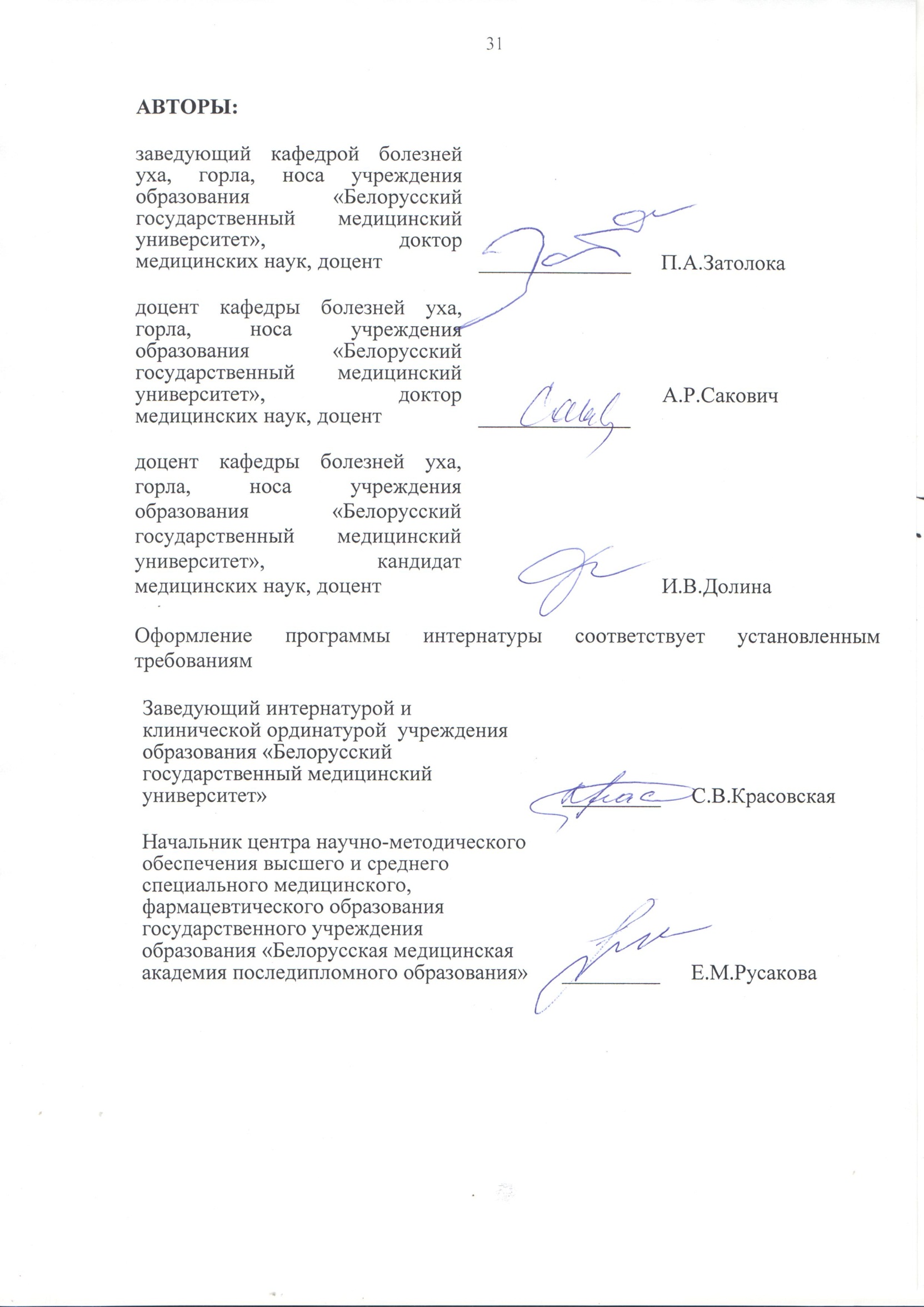 ПОЯСНИТЕЛЬНАЯ ЗАПИСКА 4ПРИМЕРНЫЙ ПЛАН ПОДГОТОВКИ 5СОДЕРЖАНИЕ ПРОГРАММЫ5ИНФОРМАЦИОННАЯ ЧАСТЬ12Список рекомендуемой литературы12Квалификационные нормативы объемов практической работы14Научно-практическая работа17Документация по интернатуре20Вопросы к квалификационному экзамену25Квалификационные требования к врачу-специалисту хирургического профиля, прошедшему подготовку в интернатуре по специальности«Оториноларингология»30Наименование раздела (подраздела)Продолжительность подготовки (недель)1. Общие разделы по специальности51.1. Организация оториноларингологической помощи в Республике Беларусь11.2. Организация работы оториноларингологического кабинета в поликлинике11.3. Методы обследования в оториноларингологии11.4. Организация работы оториноларингологического отделения в больничной организации здравоохранения 22. Частные разделы по специальности392.1. Болезни уха102.2. Болезни носа и околоносовых пазух102.3. Болезни глотки82.4. Болезни гортани92.5. Онкологические заболевания оториноларингологических органов23. Разделы по смежным специальностям43.1. Рентгенология13.2. Физиотерапия13.3. Реанимация и интенсивная терапия 13.4. Клиническая фармакология1Всего48КодНаименованиеКвалификационный норматив1.1.Оторинофаринголарингоскопия	151.2.Исследование слуха речью и камертонами101.3.Составление и чтение слухового паспорта151.4.Тональная аудиометрия, чтение аудиограмм101.5.Исследование спонтанного нистагма 101.6.Исследование спонтанных вестибулярных симптомов101.7.Вращательная проба Барани51.8.Колорическая проба51.9.Прессорная проба51.10.Составление и чтение вестибулярного паспорта101.11.Отолитовая реакция В.И.Воячека101.12.Исследование мозжечковых симптомов101.13.Исследование менингеальных симптомов101.14.Выявление амнестической афазии, гемианопсии 101.15.Пальпация сосцевидных отростков и шейных сосудистых пучков101.16. Оценка результатов исследования спинномозговой жидкости101.17.Исследование функции лицевого нерва101.18.Чтение рентгенограмм височной кости151.19.Отомикроскопия51.20.Ринопневмометрия51.21.Ольфактометрия51.22.Пальпация наружного носа и стенок околоносовых пазух101.23.Взятие мазков из полости носа101.24.Диагностика аллергических риносинуситов101.25.Чтение рентгенограмм носа и околоносовых пазух151.26.Взятие мазков из полости глотки, носа и уха151.27.Пальцевое исследование носоглотки51.28.Пальпация мягких тканей и органов шеи101.29.Проведение пробы с глотком при подозрении на инородное тело пищевода51.30.Чтение рентгенограмм по Г.М.Земцову, контрастных рентгенограмм пищевода, рентгенограмм и томограмм гортани, средостения и легких101.31.Определение адекватности дыхания через трахеостому, введение трахеоканюли в стому5КодНаименованиеКвалификационный норматив2.1.Зондирование надбарабанного пространства52.2.Определение подвижности барабанной перепонки при помощи воронки Зигле102.3.Зондирование лакун миндалин52.4.Промывание уха102.5.Продувание ушей по Политцеру102.6.Катетеризация слуховых труб52.7.Смазывание слизистой оболочки носа лекарственными средствами, аппликационная анестезия слизистой оболочки носа102.8.Биопсия гортани52.9.Удаление инородного тела из уха тупым крючком и промыванием уха52.10.Промывание надбарабанного пространства52.11.Тимпанопункция52.12.Удаление инородного тела носа52.13.Коагуляция кровоточащих участков слизистой оболочки носа при кровотечениях52.14.Передняя тампонада носа102.15.Задняя тампонада носа52.16.Лечение синуситов методом перемещения жидкости по Проетцу102.17.Смазывание слизистой оболочки глотки лекарственными растворами, аппликационная анестезия слизистой глотки102.18.Промывание лакун миндалин102.19.Удаление инородных тел глотки52.20.Остановка кровотечений из глотки52.21.Вливание лекарственных растворов в гортань52.22.Удаление инородных тел гортани52.23.Смена наружной трахеостомической трубки32.24.Отсасывание бронхиальной слизи через трахеостому52.25.Остановка кровотечения из гортани и трахеостомы52.26.Интубация гортани и трахеи52.27.Первичная хирургическая обработка при ранениях наружного уха102.28.Вскрытие абсцессов наружного уха52.29.Парацентез52.30.Удаление полипов, грануляций из барабанной полости52.31.Антромастоидотомия в обычном и расширенном вариантах52.32.Репозиция и фиксация переломов наружного носа52.33.Хирургическая обработка ранений наружного носа52.34.Вскрытие нагноившегося фурункула, карбункула носа102.35.Пункция и вскрытие абсцесса носовой перегородки52.36.Отслойка слизистой оболочки перегородки носа при кровотечениях 52.37.Удаление шипов, гребней носовой перегородки102.38.Септопластика102.39.Удаление кровоточащего полипа носовой перегородки52.40.Фотокоагуляция нижних носовых раковин52.41.Конхотомия52.42.Ультразвуковая дезинтеграция нижних носовых раковин52.43.Пункция и дренирование верхнечелюстной пазухи102.44.Вскрытие верхнечелюстной пазухи и задних решетчатых клеток102.45.Полипотомия носа, удаление хоанального полипа102.46.Трепанопункция лобной пазухи102.47.Аденотомия102.48.Тонзиллотомия102.49.Тонзиллэктомия102.50.Вскрытие паратонзиллярного абсцесса102.51.Вскрытие заглоточного абсцесса52.52.Удаление полипа голосовой складки102.53.Трахеостомия102.54.Конико- и крикотомия52.55.Вскрытие абсцессов гортани и гортаноглотки5СогласованоУТВЕРЖДАЮГлавный врач учреждения Ректор учреждения образования здравоохранения  «_______________                             (название базы интернатуры)«_________________________   (название учреждения образования)_______________________________»_________________________»_______________ И.О.Фамилия____________ И.О.Фамилия_______________ 2018____________ 2018 Согласовано_________________________________(должность методического руководителя интернатуры)учреждения образования «______________________________________________________________»_______________ И.О.Фамилия_______________ 2018Наименование раздела (подраздела)Срок прохожденияМесто прохожденияОтметка о выполнении1.2.3.1. Курация пациентов(диагнозы заболеваний)Число пациентовза каждую неделюЧисло пациентовза каждую неделюЧисло пациентовза каждую неделюЧисло пациентовза каждую неделюЧисло пациентовза каждую неделюПодпись руководителяинтернатуры1. Курация пациентов(диагнозы заболеваний)IIIIIIIVвсегоПодпись руководителяинтернатуры1232. Диагностические и лечебные мероприятияКоличество за каждую неделюКоличество за каждую неделюКоличество за каждую неделюКоличество за каждую неделюКоличество за каждую неделюПодпись руководителяинтернатуры2. Диагностические и лечебные мероприятияIIIIIIIVвсегоПодпись руководителяинтернатуры1233. Самостоятельно выполненные операции (названия)Количество за каждую неделюКоличество за каждую неделюКоличество за каждую неделюКоличество за каждую неделюКоличество за каждую неделюПодпись руководителяинтернатуры3. Самостоятельно выполненные операции (названия)IIIIIIIVвсегоПодпись руководителяинтернатуры1234. Ассистирование на операциях(название)Количество за каждую неделюКоличество за каждую неделюКоличество за каждую неделюКоличество за каждую неделюКоличество за каждую неделюПодпись руководителяинтернатуры4. Ассистирование на операциях(название)IIIIIIIVвсегоПодпись руководителяинтернатуры1235. Участие в семинарах, вебинарах, конференциях, заседаниях хирургических обществ и др.Дата проведенияДата проведенияДата проведенияДата проведенияДата проведенияПодпись руководителяинтернатуры5. Участие в семинарах, вебинарах, конференциях, заседаниях хирургических обществ и др.Подпись руководителяинтернатуры1236. Темы собеседованийДата проведенияДата проведенияДата проведенияДата проведенияДата проведенияПодпись руководителяинтернатуры6. Темы собеседованийПодпись руководителяинтернатуры1237. Рефераты на тему7. Рефераты на темуПодпись руководителяинтернатуры1122338. Беседы и лекции по пропаганде ЗОЖ и санитарно-просветительная работа8. Беседы и лекции по пропаганде ЗОЖ и санитарно-просветительная работаДата проведенияПодпись руководителяинтернатуры123459. Текущий контроль подготовки врача-интернаДатаЗамечанияПодпись методического руководителя интернатуры